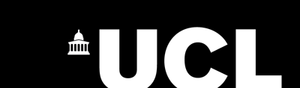 UCL-Japan Youth Challenge 2019ボランティア募集のおしらせUCL-Japan Youth Challenge 2019は、未来を担う日本の高校生をユニバーシティ・カレッジ・ロンドン（UCL）に招き、英国の高校生や研究者との交流を通じて、将来グローバルに活躍するためのきっかけとなることを目指すイベントです。当イベントを開催するにあたり、参加者の活動をサポートするボランティアを募集しています。ボランティアと高校生の双方にとって有意義な機会になると思います。皆さんの参加を心よりお待ちしています。※昨年の様子については、ホームページ(https://www.ucl-japan-youth-challenge.com)をご覧ください。■募集要項・参加資格　　　　　下記日程のいずれかに参加できる方（1日のみの参加も可）・費用等	　　交通費・食費は、ボランティア各自の負担となります。・遵守事項	　　高校生参加者の安全確保が第一の役割です。・説明会　	　　詳細については説明会を開催します。　　　　　　　　　　説明会の開催日時・場所は決まり次第連絡します。　　※説明会に参加できない方には、説明会資料を別途お送りします。・申込方法	　　申込フォーム（https://drive.google.com/open?id=18dikFP_Vx1H70xe3U0nM_P3WRlxzwm85CNPl_Bv9Nso）への記入をお願いします。■ボランティアの主な活動内容・会場設置、誘導や写真・ビデオ撮影、観光同行といった活動のサポート・高校生の課題へのコメント（手分けして行い、過度な負担にならないように配慮します）■日程（予定）■お問い合わせボランティアの募集について、不明点や疑問点などありましたら、下記までご連絡ください。日時会場高校生の主な活動内容6月中各自高校生課題提出7月19日（金）立教英国学院英国到着20日（土）立教英国学院スポーツ活動21日（日）ケンブリッジ市内ケンブリッジ観光　　22日（月）ケンブリッジ大学講義　　23日（火）UCLワークショップ・講演    24日（水）UCLUCLツアー・ワークショップ　　25日（木）UCL語学研修　　26日（金）UCL語学研修・シンポジウム　　27日（土）ロンドン市内ロンドン観光　　28日（日）ウィンザー城帰国UCL-Japan Youth Challenge2019ボランティア募集担当：貴島（キシマ）e-mail: zchamk2@ucl.ac.uk